   MIĘDZYSZKOLNY OŚRODEK SPORTOWY KRAKÓW-WSCHÓD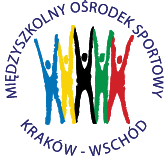 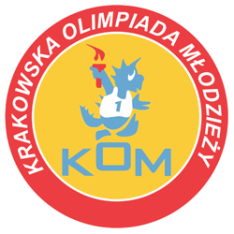 Adres: Centrum Rozwoju Com Com Zoneul. Ptaszyckiego 6 – P 09,  31 – 979 Krakówtel/fax: 12 685 58 25,   email:  biuro@kom.krakow.plwww.kom.krakow.plKraków, 20.11.2019r.SPRAWOZDANIEDotyczy: IGRZYSKA MŁODZIEŻY SZKOLNEJ W BADMINTONIE DRUŻYNOWYM – kategoria CHŁOPCY.Termin:  19.11.2019r.Miejsce: hala Com Com Zone, ul. Ptaszyckiego 6.Ilość szkół: 13Ilość uczestników: 35Wyniki:Grupa A							Grupa BKSP Molla - SP 89	2:0	SP 88 - SP 75		0:2KSP Jadwiga - SP 64	2:0	SP 95 - SP 88	 	2:1KSP Molla - SP 64	2:0	SP 75 - SP 95	 	1:2SP 89 - KSP Jadwiga 		0:2KSP Molla - KSP Jadwiga	2:1SP 89 - SP 64			2:1						Grupa C							Grupa D			SP 164 - SP 123		2:0	SP 47 - SP 85	2:0                                                                                                          Św. Rodz. - SP 123	2:0	SP 82 - SP 47	0:2SP 164 - Św. Rodz.	2:0	SP 82 - SP 85	2:1PLAY OFF:KSP Molla - SP 82	2:0SP 95 - Św. Rodz.	2:1Sp 164 - SP 75		2:0SP 47 - KSP Jadwiga	2:0KSP Molla - SP 164	0:2SP 95 - SP 47		0:2Mecz o 3 miejsce:	      KSP Molla - SP 95	2:1Mecz o 1 miejsce:	      SP 164 - SP 47	0:2Tabela końcowa - klasyfikacja do współzawodnictwa – chłopcyMiejsceSzkołaPunkty do współzawodnictwa1Szkoła Podstawowa nr 47122Szkoła Podstawowa nr 164103KSP Molla94Szkoła Podstawowa nr 9585-8.Św. Rodzina z Nazaretu5,55-8.Szkoła Podstawowa nr 825,55-.8.Szkoła Podstawowa nr 755,55-8.KSP Jadwiga5,53m.w gr.Szkoła Podstawowa nr 8923m.w gr.Szkoła Podstawowa nr 8823m.w gr.Szkoła Podstawowa nr 12323m.w gr.Szkoła Podstawowa 852Udział.Szkoła Podstawowa nr 641